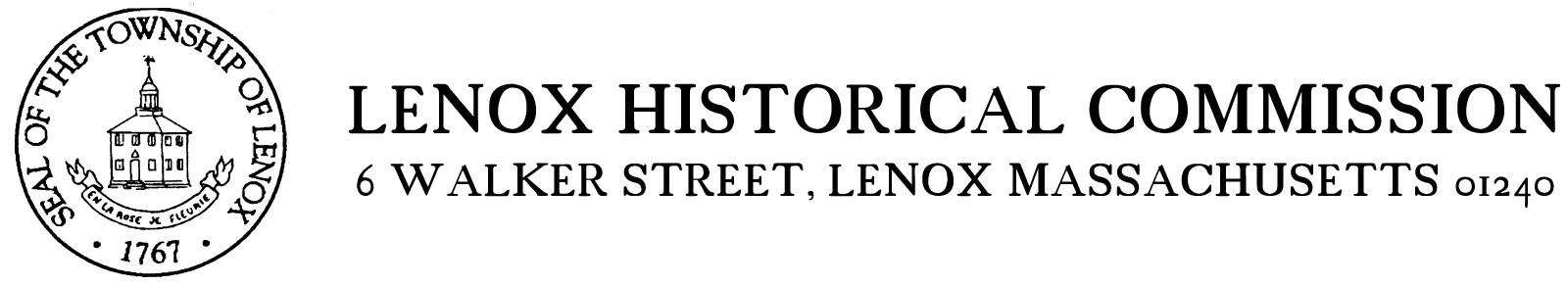 Agenda LHC Meeting Date: May 9, 2024 at 3:00PM  Place:  the Academy, second floor Mass 250th… Demolition of Farm House at Shakespeare & Co. Design Review, LHC, LHD… reorganization. Kerry: please post. Please let me know if you will not be attending. Many thanks, Olga 1 of 1 